COMUNE DI GONNESAUFFICIO  URBANISTICA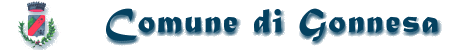 VIA SANT' ANDREA - 09010 GONNESA (CI)Tel. 0781 4680306-308 – FAX 0781 4680309mail: urbanistica@comune.gonnesa.ca.it - utc@comune.gonnesa.ca.itVALUTAZIONE CONDIZIONI DI INVARIANZA IDRAULICA 
PER INTERVENTO EDILIZIO IN AREA PAI (barrare le caselle che ricorrono e compilare i dati richiesti)RIFERIMENTO: NORME DI ATTUAZIONE DEL PAI – PIANO STRALCIO PER L’ASSETTO IDROGEOLOGICO - TESTO COORDINATO - OTTOBRE 2015ZONA PAI / PSFF:	□ Hi1	□ Hi2		□ Hi3		□ Hi4	 	□ Hg1	      □ Hg2		□ Hg3		□ Hg4interventi di recupero del patrimonio edilizio esistente (art. 23)□ manutenzione ordinaria e opere interne			□ manutenzione straordinaria□ restauro e risanamento conservativo			□ ristrutturazione edilizia□ ristrutturazione urbanisticaintervento soggetto all’approvazione dello studio di compatibilità idraulica o geologica e geotecnica	intervento soggetto all’approvazione dello studio di compatibilità idraulica o geologica e geotecnica i cui progetti verifichino le variazioni della risposta idrologica, gli effetti sulla stabilità e l’equilibrio dei versanti e sulla permeabilità delle aree interessate alla realizzazione degli interventi, prevedendo eventuali misure compensative.interventi espressamente elencati negli articoli da 27 a 34 e nelle altre disposizioni delle presenti norme, nel rispetto delle condizioni ivi stabilite comprese quelle poste dallo studio di compatibilità idraulica o geologica e geotecnica, ove richiesto.interventi non espressamente elencati (non ammissibili);Condizioni per gli interventi ammissibili (Art. 23 c. 9). L’intervento in progetto è tale da:a. migliorare in modo significativo o comunque non peggiorare le condizioni di funzionalità del regime idraulico del reticolo principale e secondario, non aumentando il rischio di inondazione a valle; b. migliorare in modo significativo o comunque non peggiorare le condizioni di equilibrio statico dei versanti e di stabilità dei suoli attraverso trasformazioni del territorio non compatibili; c. non compromettere la riduzione o l’eliminazione delle cause di pericolosità o di danno potenziale nè la sistemazione idrogeologica a regime; d. non aumentare il pericolo idraulico con nuovi ostacoli al normale deflusso delle acque o con riduzioni significative delle capacità di invasamento delle aree interessate; e. limitare l’impermeabilizzazione dei suoli e creare idonee reti di regimazione e drenaggio; f. favorire quando possibile la formazione di nuove aree esondabili e di nuove aree permeabili; g. salvaguardare la naturalità e la biodiversità dei corsi d’acqua e dei versanti; h. non interferire con gli interventi previsti dagli strumenti di programmazione e pianificazione di protezione civile; i. adottare per quanto possibile le tecniche dell’ingegneria naturalistica e quelle a basso impatto ambientale; l. non incrementare le condizioni di rischio specifico idraulico o da frana degli elementi vulnerabili interessati ad eccezione dell’eventuale incremento sostenibile connesso all’intervento espressamente assentito; m. assumere adeguate misure di compensazione nei casi in cui sia inevitabile l’incremento sostenibile delle condizioni di rischio o di pericolo associate agli interventi consentiti; n. garantire condizioni di sicurezza durante l’apertura del cantiere, assicurando che i lavori si svolgano senza creare, neppure temporaneamente, un significativo aumento del livello di rischio o del grado di esposizione al rischio esistente; o. garantire coerenza con i piani di protezione civile.Altre condizioni:Art. 23 c. 10 - non possono comportare aumenti di superfici o volumi utili entro e fuori terra ovvero incrementi del carico insediativo che non siano espressamente previsti o non siano direttamente e logicamente connaturati alla tipologia degli interventi ammissibili nelle aree rispettivamente disciplinate e non possono incrementare in modo significativo le zone impermeabili esistenti se non stabilendo idonee misure di mitigazione e compensazione.Data _____________					       FIRMA DEL TECNICO PROGETTISTA   (riportare cognome e nome da tastiera)__________________________________INTESTATARIO(COGNOME e NOME o DITTA)DENOMINAZIONE PROGETTO(Progetto di …)INDIRIZZO E RIFERIMENTO CATASTALE(Denominazione abitato, via o località, numero civico)